Guided Notes- Bonding #1Electrons	Electron configurationChemical propertiesValence ElectronsHow many valence electrons are there?Octet RuleWhy do they have partial or full shells?Lewis Dot DiagramsIonization energyCationAnionElectrons are the only ________ subatomic particles directly involved in chemical reactions.	Electron configuration = Distribution of electrons in an atom's electron _________ (orbitals).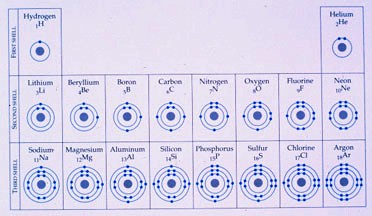 If an atom does not have enough __________ to fill all shells, the outer shell will be the only one partially filled.Chemical properties of an atom depend upon the number of __________ ______________.Example- Group 1 all the elements are highly reactive to H20.Valence electrons = Electrons in the atom’s ______________ energy shell.You can tell how many valence electrons there are in each atom by looking at its _______ ____________.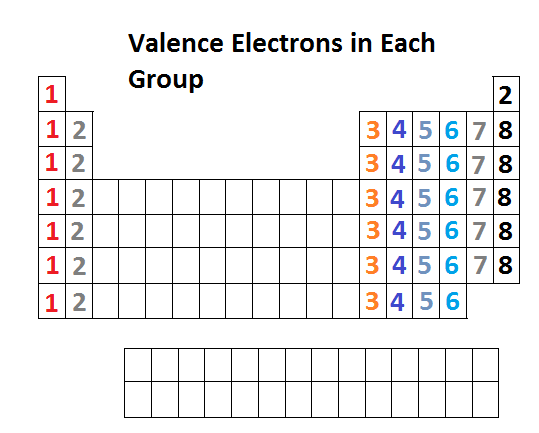          *As you can see you “ignore” the 1 in Groups 13-18)Practice- How many valence electrons does K have? (Hint- what group # is K in?) _______Practice- How many valence electrons does C have? _______An atom with a complete valence shell is ___________ or inert. An atom with an ___________ valence shell is chemically reactive (tends to form chemical bonds until it has 8 electrons to fill the valence shell). Octet rule = Rule that a valence shell is __________ when it contains 8 electrons (except H and He in Period 1).    _partial_ valence shell        _empty_ valence shell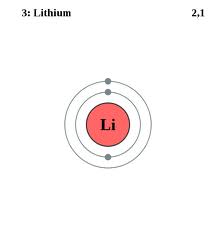 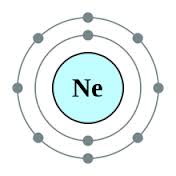 Li has ____ valence electrons and Ne has _____ valence electrons.*Remember you need 8 electrons for an atom to be ___________.A Lewis structure is a structural representation of a molecule where dots are used to show _________  position around the _______.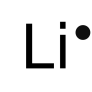 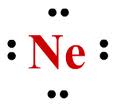 Ionization energy is a measure of the difficulty of ___________ electron or the strength by which an electron is bound. The higher the ionization energy, the more ________ it is to remove an electron.*Remember as you go from _left__ to _right_ across the periodic table it becomes more and more difficult to remove an electron.A cation is an ion with a ________________charge and is formed when an atom ___________ one or more electrons.Groups 1, 2, and 13 tend to be _________.An anion is an ion with a _________________charge and is formed when an atom ___________ one or more electrons.Groups 15, 16 and 17 tend to be _________.Practice:  Is Ca a cation or an anion? (Hint- what is Ca’s group #?)__________                 Is F a cation or an anion? __________